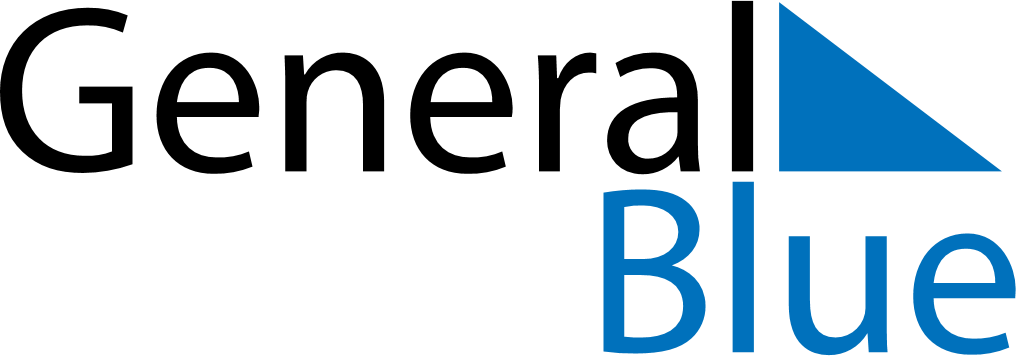 October 2022October 2022October 2022HondurasHondurasMONTUEWEDTHUFRISATSUN123456789Soldier’s Day10111213141516Columbus Day17181920212223Armed forces Day2425262728293031